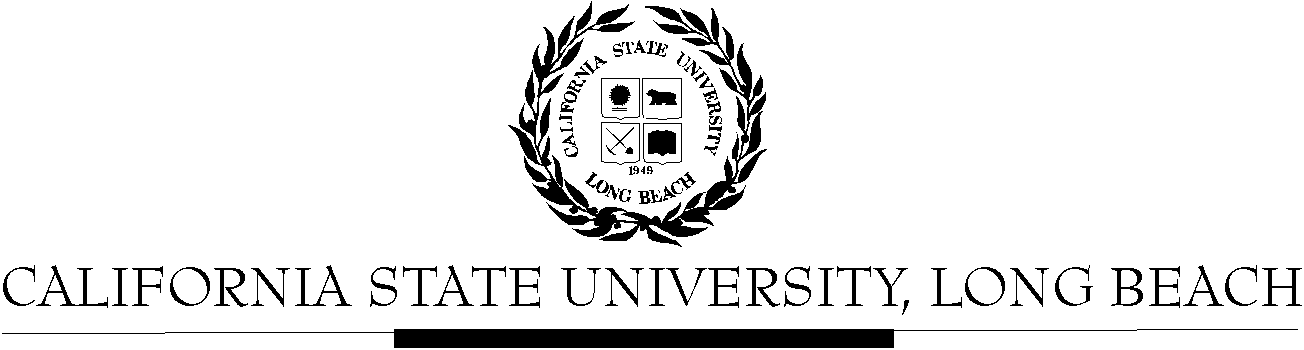 General Education Governing CommitteeAgendaApril 13, 20152:00pm – 4:00pm – President’s Conference Room, BH-302Please notify a member of the GEGC Executive Committee (Heather.Rae-Espinoza@csulb.edu, Danny.Paskin@csulb.edu, Hema.Ramachandran@csulb.edu or Vanessa.Red@csulb.edu) if you are unable to attend.Call to OrderApproval of AgendaApproval of Minutes: GEGC Minutes posted on BeachBoardAnnouncements: There is one update for the tabled courses on BeachBoard (PHYS 390). We have four new courses for review.Course ReviewsOld BusinessPHYS 390: Exploring Physics TeachingPosted on BeachBoard/GE Course Proposals Fall 2014, AY 2014-2015New to General EducationRequest for Lifelong Learning & Self Development; Capstone: Writing Intensive, Integrative LearningDiscussion: See 12/8/14 MinutesUpdates available on BeachBoardMATH 303: Reflections in Space and TimePosted on BeachBoard/GE Course Proposals Spring 2015, AY 2014-2015New to General EducationRequest to add Foundations: Math; Capstone: Interdisciplinary, Writing IntensiveDiscussion: See 3/23/15 minutesNo updates provided as of 4/6/15MATH 309: Complexity and EmergencePosted on BeachBoard/GE Course Proposals Spring 2015, AY 2014-2015New to General EducationRequest to add Foundations: Math; Capstone: Interdisciplinary, Writing IntensiveDiscussion: See 3/23/15 minutesNo updates provided as of 4/6/15R/ST/WGSS 303: Queer Spirit - TabledPosted on BeachBoard/GE Course Proposals Spring 2015, AY 2014-2015New to General EducationRequest to add Capstone: Writing Intensive; Lifelong Learning & CitizenshipDiscussion: See 2/23/15 minutesNo updates provided as of 4/6/15R/ST 313A: Introduction to Nahuatl Language and Ancient Mexican Codices - TabledPosted on BeachBoard/GE Course Proposals Spring 2015, AY 2014-2015New to General EducationRequest to add Humanities: PhilosophyDiscussion: See 2/23/15 minutesNo updates provided as of 4/6/15ECON 301: Economics of Public IssuesPosted on BeachBoard/GE Course Proposals Fall 2014, AY 2014-2015New to General EducationApproved for Social Sciences & Citizenship; Capstone: Advanced SkillsRequest for Writing Intensive tabledDiscussion: See 2/23/15 minutesNo updates provided as of 4/6/15ITAL 345: Italian American CulturePosted on BeachBoard/GE Course Proposals Fall 2014, AY 2014-2015Existing to General EducationApproved to continue Capstone: Interdisciplinary; Social Sciences & Citizenship and add Human DiversityRequest Writing Intensive tabledDiscussion: See 2/23/15 minutesNo updates provided as of 4/6/15A/ST 393: Japan: Continuities and Transformations - TabledPosted on BeachBoard/GE Course Proposals Spring 2015, AY 2014-2015New to General EducationRequest to add Capstone: Interdisciplinary, Writing IntensiveDiscussion: See 2/9/15 and 2/23/15 minutesNo updates provided as of 4/6/15HIST 305: Creating a Digital Past - TabledPosted on BeachBoard/GE Course Proposals Spring 2015, AY 2014-2015New to General EducationRequest for Capstone: Advanced Skills; Global IssuesDiscussion: See 2/9/15 minutesPre-requisite issue continues as of 4/6/15HIST 465: Seeing Latin America - TabledPosted on BeachBoard/GE Course Proposals Spring 2015, AY 2014-2015New to General EducationRequest to add Capstone: Interdisciplinary, Advanced Skills, Writing IntensiveDiscussion: See 2/9/15 minutesNo updates provided as of 4/6/15HIST 434: Medieval Spain: Conflict and Coexistence - TabledPosted on BeachBoard/GE Course Proposals Spring 2015, AY 2014-2015New to General EducationRequest to add Capstone: Writing IntensiveDiscussion: See 2/9/15 minutesNo updates provided as of 4/6/15ASAM 121: Contemporary Issues in Asian AmericaPosted on BeachBoard/GE Course Proposals Fall 2014, AY 2014-2015Existing to General EducationRequest to continue Social Science & CitizenshipRequest to add Human DiversityDiscussion: See 12/8/14 MinutesNo updates provided as of 4/6/15AIS/FEA 450: American Indian & Indigenous CinemaPosted on BeachBoard/GE Course Proposals Fall 2014, AY 2014-2015New to General EducationRequest for Explorations: The Arts; Human DiversityDiscussion: See 12/8/14 MinutesNo updates provided as of 4/6/15PHIL 405: Philosophy in LiteraturePosted on BeachBoard/GE Course Proposals Fall 2014, AY 2014-2015Existing to General EducationRequest to continue Humanities: Philosophy; Capstone: InterdisciplinaryRequest to add Capstone: Writing IntensiveDiscussion: See 12/8/14 MinutesNo updates provided as of 4/6/15PHIL 351: Political Philosophy - TabledPosted on BeachBoard/GE Course Proposals Fall 2014, AY 2014-2015Existing to General EducationRequest to continue Humanities: Philosophy; Capstone: InterdisciplinaryRequest to add Capstone: Writing IntensiveDiscussion: See 11/24/14 minutesNo updates provided as of 4/6/15New BusinessENGL 380: Approaches to English StudiesPosted on BeachBoard/GE Course Proposals Fall 2014, AY 2014-2015New to General EducationRequest for Capstone: Writing Intensive and Integrative LearningENGL 444: Literature and EnvironmentPosted on BeachBoard/GE Course Proposals Fall 2014, AY 2014-2015Existing to General EducationRequest to continue: Capstone: Service Learning and Humanities: LiteratureRequest to add: Capstone: Writing IntensiveIST/SOC 405: Un-imagining the Middle EastPosted on BeachBoard/GE Course Proposals Fall 2014, AY 2014-2015New to General EducationRequest for Capstone: Writing Intensive and Global IssuesWGSS 370: MasculinitiesPosted on BeachBoard/GE Course Proposals Fall 2014, AY 2014-2015New to General EducationRequest for Capstone: Writing Intensive; Social Sciences & CitizenshipNon-WI Capstone GuidelinesWI Capstone GuidelinesLifelong Learning GuidelinesAdjournmentFuture Agenda/Discussion Items	